                    БОЙОРОҠ                                                                                                                                 ПРИКАЗ  №_______                                                                                                                          № _______«___4___»_сентября  2017 г.« Об организации питания учащихся в 1 полугодии2017-2018 учебного года в МБОУ «Лицей № 107»В  соответствии с постановлением  главы  Администрации  городского округа  город  Уфа Республики   Башкортостан  от  23  января  2017  года  № 51 «О внесении изменений в постановление Администрации городского округа город Уфа Республики Башкортостан от 27 августа 2015 года №205 «Об установлении стоимости питания обучающихся муниципальных общеобразовательных учреждений  городского  округа  город Уфа  Республики  Башкортостан  в  2017 году»,№ 51 от 23 января 2017 года «Об утверждении Положения о порядке организации питания обучающихся общеобразовательных учреждений городского округа город Уфа Республики Башкортостан»ПРИКАЗЫВАЮ:1. Обеспечить питанием детей в количестве  38  учащихся из  малообеспеченных семей, детей, находящихся под опекой ,детей из социально-незащищенных слоев населения, на получение адресной дотации в размере 35 руб. в день на одного учащегося и родительских средств 20(25) руб.(Приложение № 12. Обеспечить питание детей согласно Закону с « Положением о порядке предоставления бесплатного питания обучающимся из многодетных, малообеспеченных семей»,  в количестве   30  учащихся из расчета   55 руб. (Приложение № 2)3. Обеспечить организацию питания за счет родительских средств 55 (60) руб. в количестве  485 учащихся.( Приложение № 3)4. Обеспечить организацию питания полдник за счет родительских средств 22 руб.  в количестве  244  учащийся (Приложение № 4)5. На основании Постановления Администрации городского округа город Уфа республики Башкортостан от 27.08.2015 г № 3268 предоставить горячее двухразовое питание учащимся с ограниченными возможностями здоровья в количестве 9 человек из расчета 120(130) руб в день :1. Тарасенко Анастасия Сергеевна-4б2. Давлетов Аскар Айратович-5а3. Сандалов Иван Сергеевич-5б4.Караль Татьяна Александровна-6б5. Яковлев Артем Владимирович-5а6. Немченко Евгений Николаевич-7б7. Гареев Тимур Булатович-3в8. Чернышев Кирилл Александрович-3в9. Миниахметов Валерий Алексеевич-4в6. Возложить ответственность за своевременную сдачу отчетов по питанию учащихся в МКУ ЦБ Советского района ГО город Уфа РБ на ответственного по питанию Валееву А.М.7. Контроль за организацией питания, проверке документов по льготному и бесплатному питанию учащихся возложить на зам. директора по УВР Валееву А.М8. Контроль за исполнением приказа оставляю за собой. Директор МБОУ «Лицей № 107»:___________/Субботина И.Н/С приказом ознакомлены:______________/Валеева А.М./БАШКОРТОСТАН РЕСПУБЛИКАҺЫӨФӨ ҠАЛАҺЫҠАЛА ОКРУГЫ ХАКИМИӘТЕНЕҢ МӘҒАРИФ ИДАРАЛЫҒЫӨФӨ ҠАЛАҺЫ ҠАЛАОКРУГЫНЫҢ“107-СЕ  ЛИЦЕЙЫ”МУНИЦИПАЛЬ БЮДЖЕТДӨЙӨМБЕЛЕМ БИРЕҮ УЧРЕЖДЕНИЕҺЫ450078, Өфө ҡ., Харьков урамы, 121-се й.Тел.:(347) 228-63-10Е-mail: sch107.ufa@mail.ru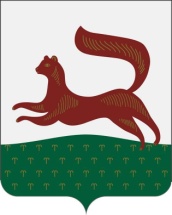 ОКПО 39983585 ОРГН 1030204601888ИНН/КПП 0278039794/027801001РЕСПУБЛИКА БАШКОРТОСТАНУПРАВЛЕНИЕ ОБРАЗОВАНИЯ АДМИНИСТРАЦИИ ГОРОДСКОГО ОКРУГА ГОРОД УФАМУНИЦИПАЛЬНОЕБЮДЖЕТНОЕОБЩЕОБРАЗОВАТЕЛЬНОЕ УЧРЕЖДЕНИЕ“ЛИЦЕЙ№ 107”ГОРОДСКОГО ОКРУГА ГОРОД УФА450078,  г. Уфа, ул. Харьковская, д. 121Тел.: (347) 228-63-10E-mail: sch107.ufa@mail.ru